　女性部７月　三者合同交流会のご案内　待ちに待った１年に１度の逢瀬、７月は三者合同交流会です。大阪府、大阪市の各難聴者協会女性部と、大阪府下で活躍する要約筆記通訳者が、親睦を深めるために集まります。笑顔あふれる楽しい時間を一緒に過ごしましょう。日　時：７月16日（火）13：30～16：00場　所：長居センター　会議室内　容：初めの挨拶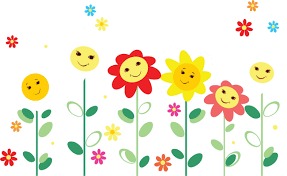 　　    　自己紹介ゲームⅠ　クイズⅠ　要約筆記者の出し物クイズⅡ　ゲームⅡ　質問タイム終わりの挨拶＊自己紹介は参加者全員にお願いします。時間の都合上、名前と住所など簡単に。＊質問タイムは、難聴者←→要約筆記者へ。今まで聞いてみたかったけど聞けなかった「今さらの質問」や今日の感想、普段のお互いの想いなど自由に語り合いましょう。＊参加希望者は人数把握のため、各部長、代表者に参加の旨お知らせください。申込みは不要です。　　たくさんのご参加をお待ちしています！！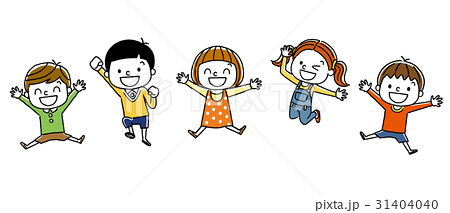 